	Lampiran II	:	KEPUTUSAN DEWAN PENGURUS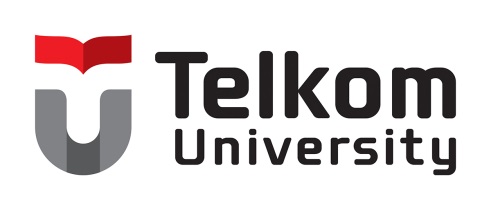 				YAYASAN PENDIDIKAN DAN LATIHAN				MANAJEMEN DAN TEKNOLOGI TELEKOMUNIKASI				NOMOR	: KEP.        /KP00/YPT/2005				TANGGAL	:                AGUSTUS 2005PERMOHONAN CUTI TAHUNANNAMA / NIPJABATANLOKASI KERJACATATAN SISA CUTI SAMPAI DENGAN SAAI INICUTI YANG DIMINTAJUMLAH, MULAI & BERAKHIRSISA HAK CUTIHARI KERJAHARI KERJATgl. …………………………………………HARI KERJAPARAFALAMAT CUTIALAMAT CUTIPEJABAT YANG MEREKOMENDASIKANSETUJU / TIDAK SETUJUPEJABAT YANG BERWENANGPEMOHON………………………………………………………………………………………………….…………………………………………….……………………………………………….………………………………………….…………………………………………….